Name_______________________ 		Date___________Block ____							ELA Enrichment The Speckled Band Vocabulary IllustrationsName_______________________			 Date___________Block ____								ELA Enrichment The Speckled Band Vocabulary Illustrations QUIZassociate: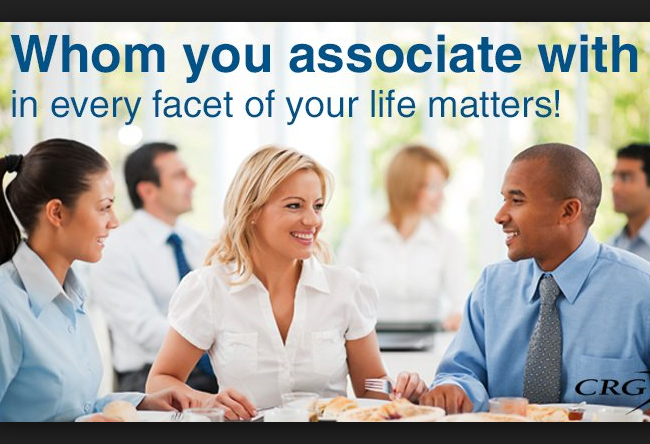 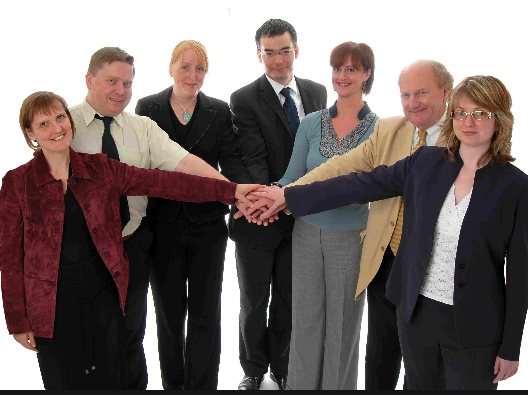 seared: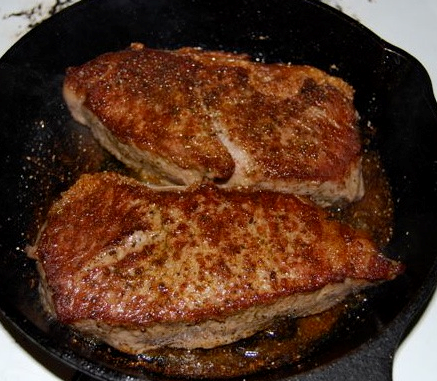 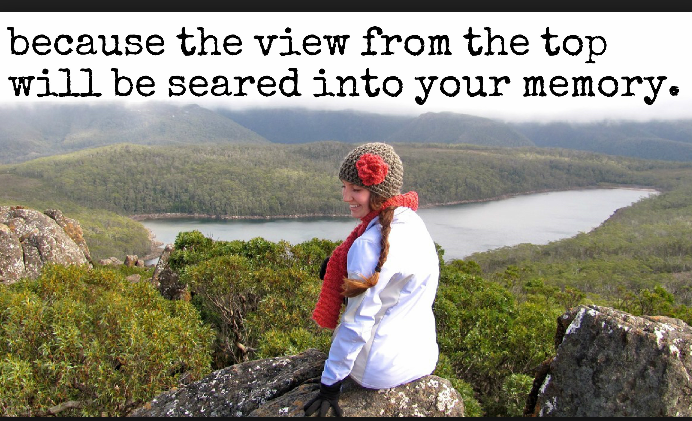 inquiry: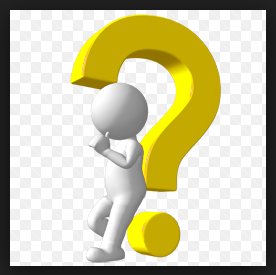 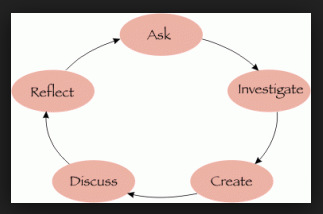 tangible: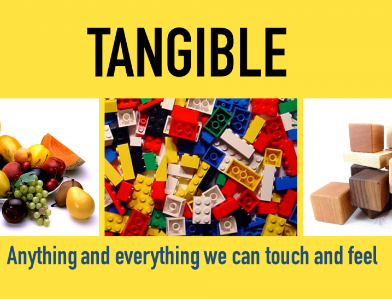 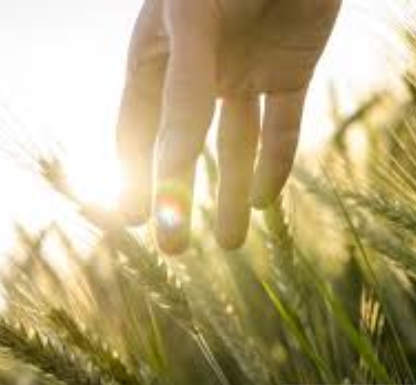 imperturbably: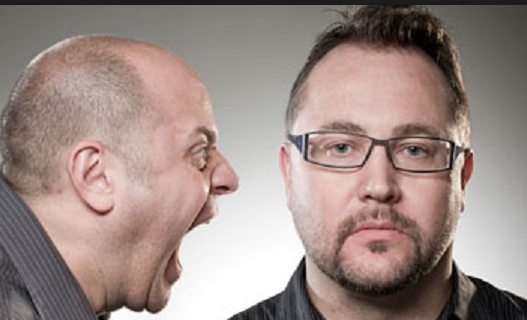 listening calmlylistening calmlylistening calmlylistening calmly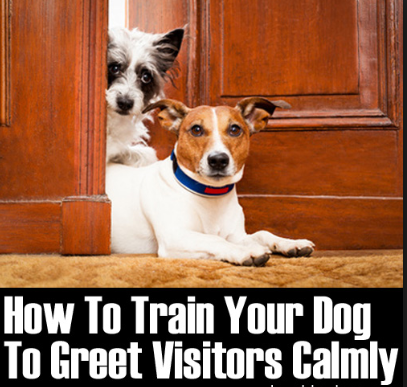 coroner: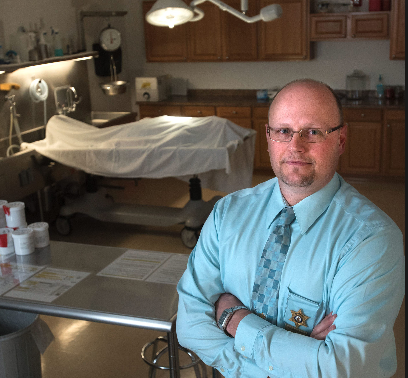 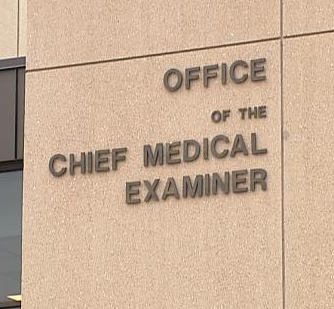 sinister: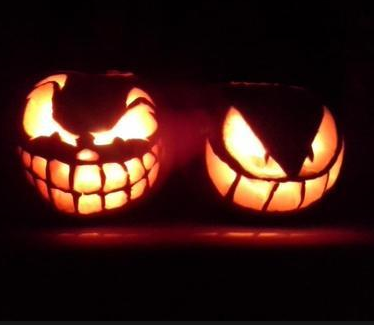 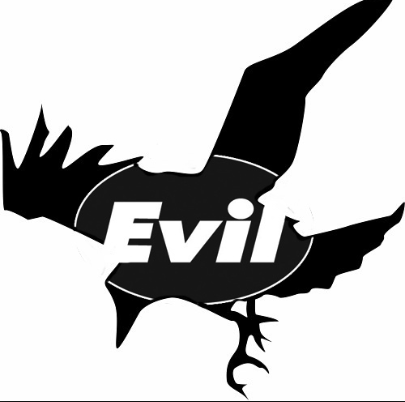 recoiled: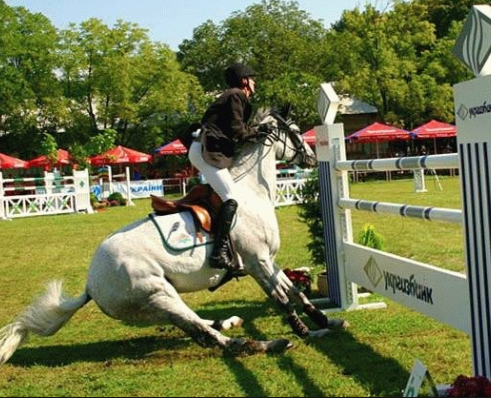 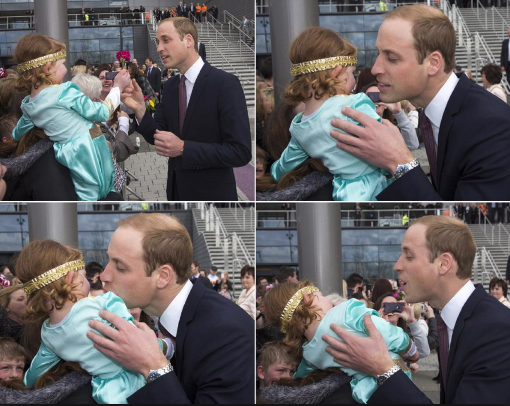 ventilator:    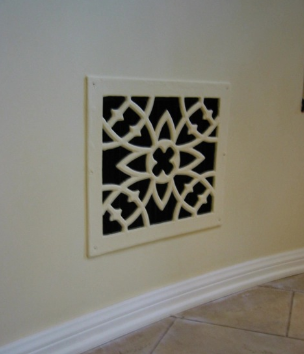 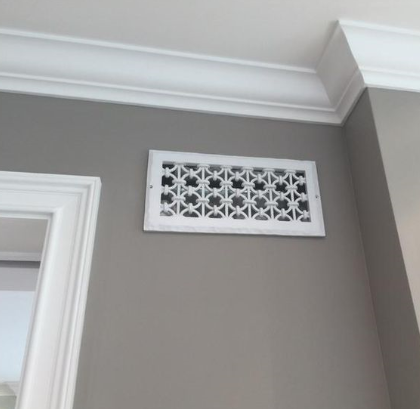 bequeathed: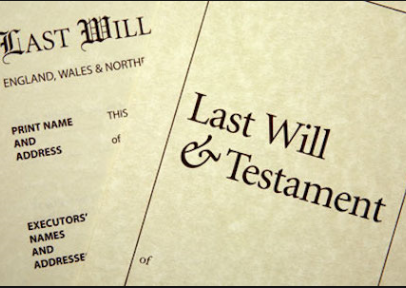 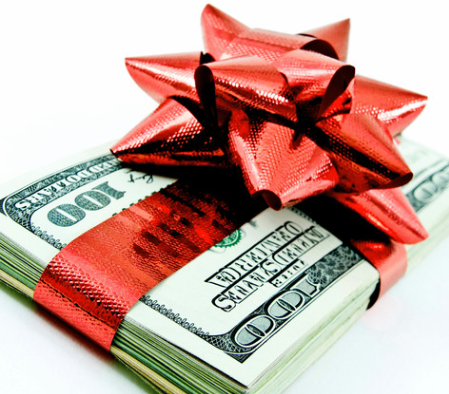 associate	    seared	    inquiry      tangible      imperturbablycoroner	    sinister    recoiled     ventilator    bequeathedassociate	    seared	    inquiry      tangible      imperturbablycoroner	    sinister    recoiled     ventilator    bequeathed_______________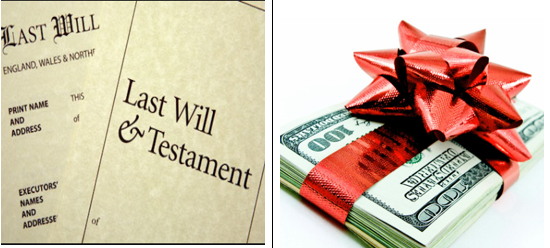 _______________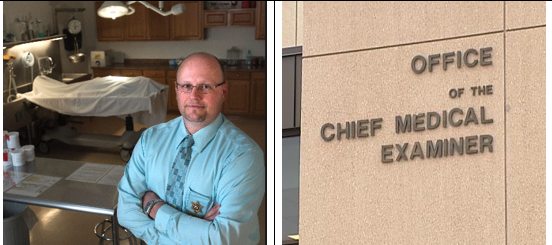 _______________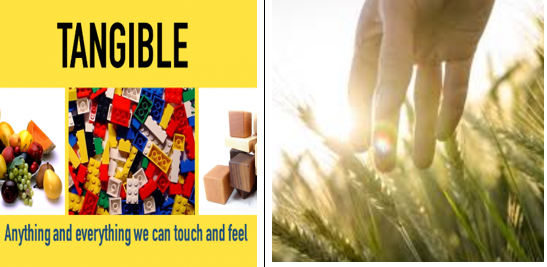 associate	    seared	    inquiry      tangible      imperturbablycoroner	    sinister    recoiled     ventilator    bequeathedassociate	    seared	    inquiry      tangible      imperturbablycoroner	    sinister    recoiled     ventilator    bequeathed_______________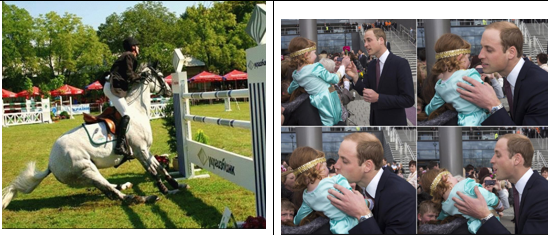 _______________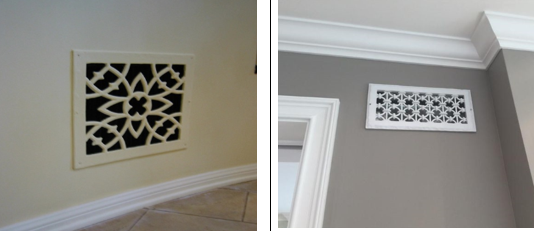 _______________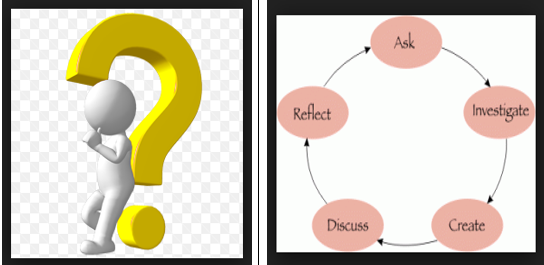 associate	    seared	    inquiry      tangible      imperturbably             coroner       sinister    recoiled     ventilator    bequeathedassociate	    seared	    inquiry      tangible      imperturbably             coroner       sinister    recoiled     ventilator    bequeathed_______________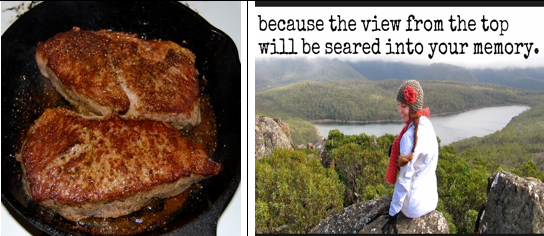 _______________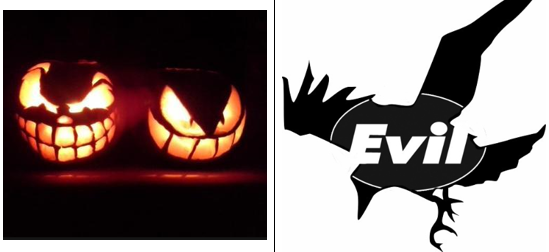 _______________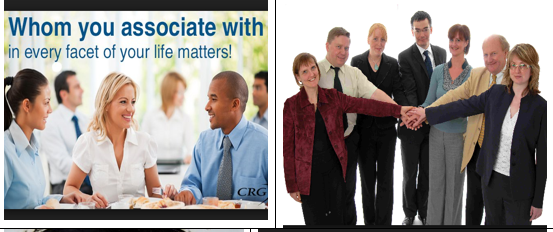 associate	    seared	    inquiry      tangible      imperturbably             coroner       sinister    recoiled     ventilator    bequeathedassociate	    seared	    inquiry      tangible      imperturbably             coroner       sinister    recoiled     ventilator    bequeathed_______________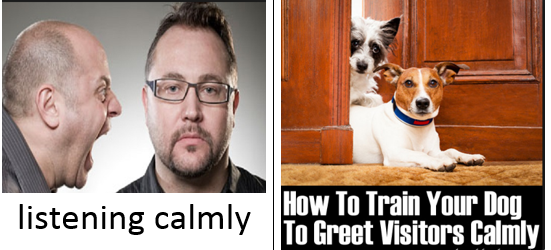 